			Clothing Shop                     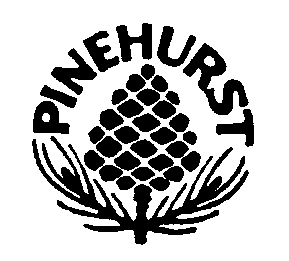                                  2nd Hand Items to be SoldSurname:____________________________________Name of Parent: _______________________________Name and Grade of Child: ____________________________Tel No Work: ___________________ Home:___________________ Cell: ______________________Email Address: ____________________________________________________Date handed in: ____________________________Please PrintPlease list each item separatelyPlease do NOT fill in selling pricePlease ensure that all items are cleanPlease remove name tags if possibleWe reserve the right to donate clothing to a charity if it does not comply with our standardA percentage will be deducted & the balance paid to you at the end of each term once the item has been sold										FOR ADMIN USE ONLYArticle to be soldE.g. Green PE vest Girls, size 9-10PriceSoldDatePaid Out